MODUL AJAR IPSTEMA 1MANUSIA SEBAGAI MAKHLUK SOSIAL DAN EKONOMI YANG BERMORALSMPN 1 Panggul                                                                                                                                                                     Jln. MT. Haryana no. 02 PanggulTRENGGALEKIDENTITAS MODUL AJARKEGIATAN PEMBELAJARAN ASSESMENT PEMBELAJARANAsesmen sebelum pembelajaran (diagnostik) kognitif dan non kognitifASESMEN SELAMA PROSES PEMBELAJARAN (FORMATIF)Lembar Penilaian diriBerilah Tanda centang (V) pada kolom Ya atau Tidak pada setiap kolom tiap-tiap nomorASESMEN PADA AKHIR PROSES PEMBELAJARAN (SUMATIF)Pengayaan dan RemedialPanggul, 18 Juli 2022Mengetahui,             					                                                                                       Kepala SMPN 1 Panggul				Guru Mata Pelajaran IPSDrs. AGUS SUYITNO, M.Pd.	BUDI ASTUTI, S.PdNIP  196708181995121004	NIP.196712081998022002    LEMBAR KERJA PESERTA DIDIKAktivitas KelompokBuatlah kelompok yang masing-masing terdiri dari 4-5 orang.Diskusikan dan jawab pertanyaan berikut ini:Carilah contoh aktivitas manusia sebagai makhluk sosial dan ekonomi yang bermoral. Tulis hasil identiikasi dalam tabel berikut:Apa pentingnya manusia sebagai makhluk sosial?Apa pentingnya manusia sebagai makhluk ekonomi yang bermoral?Bagaimana tanggapan kalian jika di lingkungan sekitar ada orang yang menjalankan kegiatan ekonomi tetapi tidak menjunjung nilai moral? Berikan solusinya.Presentasikan hasil diskusi kalian!BAHAN BACAAN GURU DAN SISWAManusia sebagai Makhluk Sosial dan Ekonomi yang BermoralA. Manusia sebagai Makhluk SosialManusia sebagai makhluk sosial dapat diartikan bahwa manusia tidak dapat memenuhi kebutuhannya sendiri dan membutuhkan bantuan orang lain. Manusia memiliki keterbatasan sumber daya untuk memenuhi kebutuhannya sehingga manusia saling bergantung satu dengan lainnya.B. Manusia sebagai Makhluk Ekonomi yang BermoralKebutuhan manusia yang tidak terbatas membuat manusia melakukan berbagai cara agar tujuan kebutuhannya dapat terpenuhi. Keinginan manusia untuk dapat memenuhi kebutuhannya merupakan perwujudan manusia sebagai makhluk ekonomi. Dalam pemenuhan kebutuhannya, manusia dibatasi oleh hak-hak orang lain sebagai perwujudan makhluk bermoral. Sebagai makhluk ekonomi yang bermoral, manusia setidaknya memiliki empat ciri-ciri sebagai berikut: Melakukan tindakan rasional. Fokus pemenuhan kebutuhan untuk kepentingan diri sendiri tanpa mengabaikan norma/nilai/aturan yang berlaku di masyarakat. Pengambilan keputusan dalam rangka memenuhi kebutuhan sesuai dengan tujuan. Sulit merasa puas. Ada preferensi pribadi dalam menentukan aktivitas pemenuhan kebutuhan.GlosariumMakhluk sosial, yakni makhluk yang tidak dapat hidup sendiri. Dikatakan makhluk sosial, karena manusia memiliki dorongan untuk saling berinteraksi dengan manusia lain, misalnya hidup berkelompok. Manusia hidup secara berkelompok karena memiliki kepentingan dan tujuan yang sama.Moral adalah ajaran tentang laku hidup yang baik berdasarkan pandangan hidup atau agama tertentu. Moral sebagai tingkah laku hidup manusia, yang mendasarkan pada kesadaran, bahwa ia terikat oleh keharusan untuk mencapai yang baik, sesuai dengan nilai dan norma yang berlaku dalam lingkungannya.Daftar PustakaKemendikbud. 2021. Ilmu Pengetahuan Sosial, Buku Siswa Kelas VII, Jakarta; Pusat Kurikulum dan Perbukuan.M Nursa’ban dkk tahun 2021, Buku Panduan Guru SMP Kelas VII Jakarta. Kementerian Pendidikan, Kebudayaan, Riset, Dan Teknologi Badan Penelitian Dan Pengembangan Dan Perbukuan Pusat Kurikulum Dan Perbukuan.RUBRIK ASESMEN IPenilaian Sikap         Menggunakan teknik observasi dan instrumen jurnal sikap tentang Profil Pelajar Pancasila yang tertanam melliputi 3 dimensi, berkebhinekaan global, bergotong royong, bernalar ktitisPenilaian PengetahuanPanggul, 18 Juli 2022Mengetahui,             					                                                                                       Kepala SMPN 1 Panggul				Guru Mata Pelajaran IPSDrs. AGUS SUYITNO,M.Pd.		BUDI ASTUTI, S.PdNIP  196708181995121004		NIP. 196712081998022002    DOKUMENTASI PEMBELAJARAN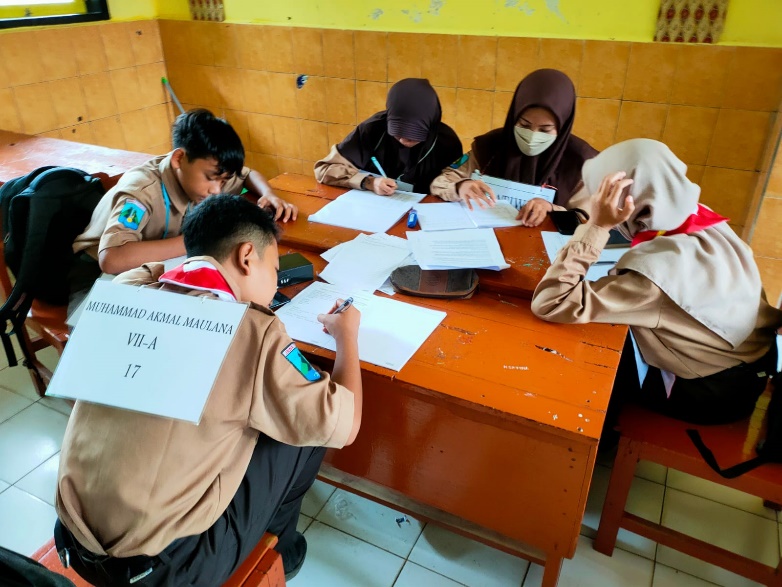 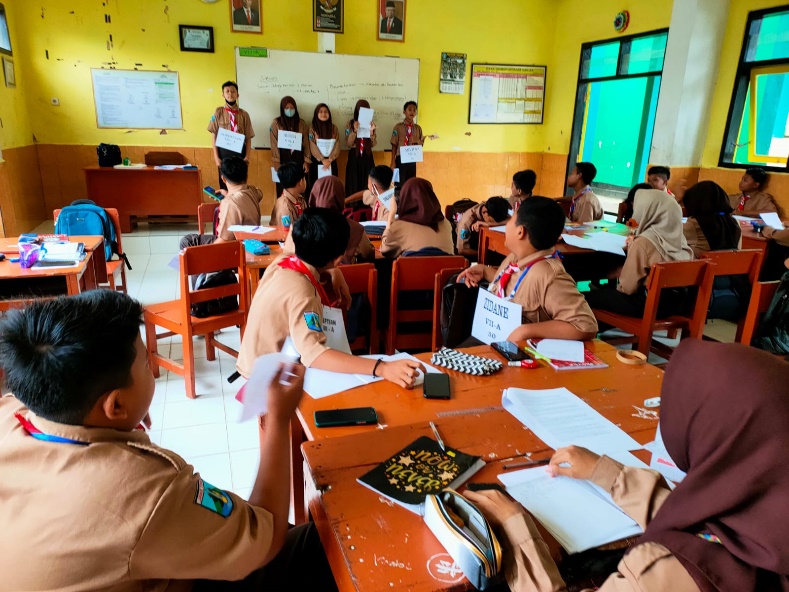 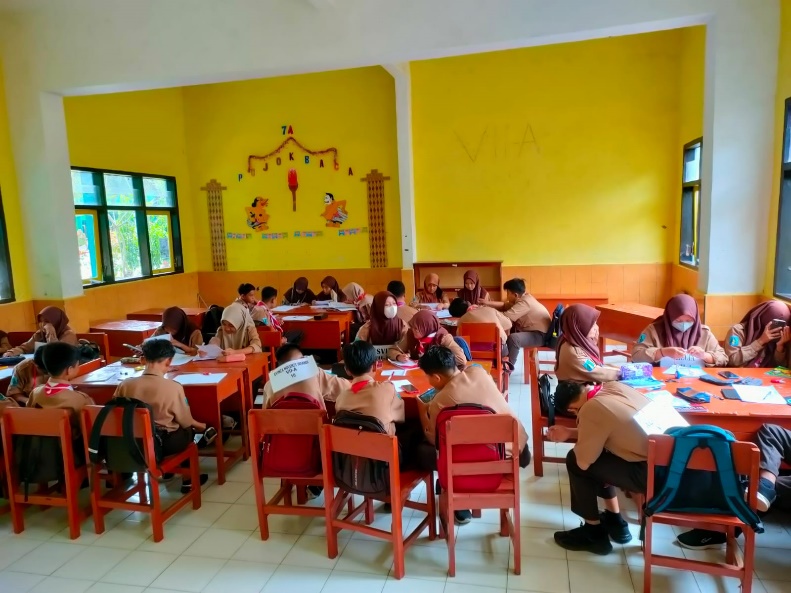 INFORMASI UMUM PERANGKAT AJARINFORMASI UMUM PERANGKAT AJARPenyusunBudi Astuti S.PdSatuan PendidikanSMP Negeri 1 PanggulJenjangKelas VII (FASE D)Materi PembelajaranManusia Sebagai Makhluk Sosial dan Ekonomi Yang BermoralAlokasi Waktu3 JP (1X Pertemuan)Semester/Tahun AjaranGanjil 2022/2023Kompetensi AwalKeberadaan diri dan keluarga ditengah lingkungan sosial.Profil Pelajar PancasilaBernalar Kritis, Kreatif, Mandiri dan GlobalSarana dan PrasaranaLembar Kerja, LCD, Gambar, buku literasi yang menunjang, spidol, kertas asturo/ manila, pensil warna.Tujuan PembelajaranMelalui kegiatan pembelajaran menggunakan model Problem Based Learning peserta didik dapat menjelaskan hakikat manusia sebagai makhluk sosial dan menjelaskan hakikat manusia sebagai makhluk ekonomi yang bermoral.Model Pembelajaran PJJ daring, luring, dan PTMTarget Peserta Didik Peserta didik reguler/tipikal/abk : umum tidak ada kesulitan dalam mencerna dan memahami materi ajar.Pemahaman Bermakna------------------------------------------------Pertanyaan PemantikMengapa kita harus jujur?Kalau kita tidak jujur siapa yang dirugikan?KegiatanLangkah-langkah discovery LearningAktivitas pembelajaranAlokasi WaktuPendahuluan Menciptakan situasi (stimulasi)Guru dan peserta didik menyampaikan salam dan berdoa.Guru melakukan presensi peserta didik.Apersepsi: guru menampilkan gambar kegiatan bagi masker gratis dan gambar kasus penipuan penjualan masker di masa pandemi Covid-19.Guru menceritakan kepada peserta didik terkait aksi masyarakat yang membagikan masker gratis sebagai wujud tolong menolong sesama karena manusia sebagai makhluk sosial. Sedangkan gambar kasus penipuan penjualan masker merupakan contoh tindakan ekonomi yang tidak bermoral karena tidak jujur. Peserta didik difasilitasi guru mengaitkan gambar kelangkaan masker medis disinfektan, dan handsinitizer dengan kegiatan belajar. Guru melanjutkan dengan memberikan motivasi agar peserta didik mengembangkan skill komuikasi, berikir kritis, kreatif dan kolaboratif. Contoh gambar kasus penipuan penjualan masker di masa pandemi Covid- 19Guru menginformasikan tujuan pembelajaran pertemuan 7 mengenai manusia sebagai makhluk sosial dan ekonomi yang bermoral .Menjelaskan hakikat manusia sebagai makhluk sosial.Menjelaskan hakikat manusia sebagai makhluk ekonomi yang bermoral.20 menitKegiatan IntiMengeksplorasi diriGuru menjelaskan tentang petunjuk kerja dan tugas dari lembar aktivitas kelompok untuk mengidentiikasi contoh aktivitas yang mencerminkan manusia sebagai makhluk sosial dan ekonomi yang bermoral.Kegiatan ini dimaksudakan untuk memberikan pemahaman kepada peserta didik bahwa pentingnya manusia sebagai makhluk sosial dan ekonomi yang bermoral untuk menciptakan keamanan dan keharmonisan dalam hidup.Proses saling tukar hasil temuan peserta didik dapat dilakukan dalam waktu singkat, kemudian guru melakukan tanya jawab dengan peserta didik terkait hasil identiikasi.60 menitPenutupPembahasan tugas dan identifikasi masalah Penilaian pembelajaran dilakukan secara lisan atau tertulis.Peserta didik melakukan releksi pembelajaran berkaitan dengan sikap, pengetahuan, dan keterampilanGuru membimbing peserta didik untuk mengambil kesimpulan dari kegiatan yang telah dilakukanGuru menugaskan peserta didik untuk mempelajari materi yang berikutnya.Siswa berdoa sesuai dengan agama dan kepercayaannya untuk mengakhiri kegiatan pembelajaran                         10 menitAktivitas siswa ketika berada dirumah (Kognitif)Kondisi keluarga (Kogntif)Lingkungan sekolah (Kognitif)Gaya belajar (Non Kognitif)NoPernyataanYatidak123456Alternatif program remedialMengulang materi pokok diluar jam tatap muka bagi peserta didik yang belum tuntas                Memberikan penugasan kepada peserta didik yang belum tuntas. Dan memberikan kesempatan tes perbaikanAlternatif Program pengayaan                                                                                                        Peserta didik yang tuntas membantu peserta didik yang belum tuntas menjadi pembelajaran tutor sebaya                                                                                                                              Memberikan tugas lanjutan dan meminta membuat resume atau laporan untuk di   presentasikan di depan kelasNo.TglNama Peserta DidikCatatan PerilakuButir SikapTanda TanganTindak Lanjut1.2.3.TeknikBentuk InstrumenTujuanPenugasanTugas yang dilakukan baik secara individuMemfasilitasi penguasaan pengetahuan (diberikan selama proses pembelajaran / assessment for learning)NoButir SoalKunci JawabanSkorPedomanSkor1Buatlah jurnal harian 2 kali yang kalian anggap unik.Dari hasil jurnal yang di tulis siswa :Tulisan yang runtut dari jurnal yang telah di tulis siswa.Tulisan yang kurang runtut dari jurnal yang telah di tulis siswa.Tidak menulis.100Bila jawaban :A : 100B :   50C :     0